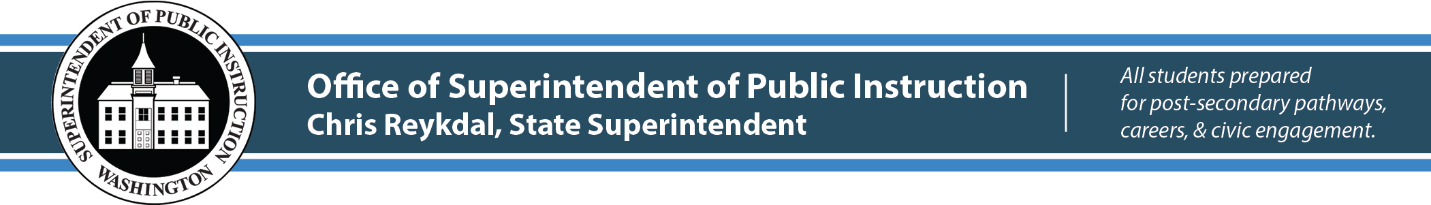 October 17, 2019					(    )	Action Required							( X )	Informational Due date: November 8, 2019BULLETIN NO. 074-19 OFFICE of System and school improvementTO:		Educational Service District Superintendents		School District Superintendents		School District Business Managers		High School Building Principals		High School CounselorsFROM:		Chris Reykdal, Superintendent of Public Instruction RE:	U.S. Presidential Scholars Program NominationsCONTACT:	Kim Reykdal, Program Supervisor 		360-725-6168, kim.reykdal@k12.wa.us PURPOSE/BACKGROUNDThis bulletin provides instructions and materials to assist high schools in submitting nominations for the U.S. Presidential Scholars Program for students who might not otherwise be nominated through the usual Scholastic Aptitude Test (SAT)/American College Test (ACT) or arts recognition processes.The Office of Superintendent of Public Instruction (OSPI) is seeking additional nominations for the U.S. Presidential Scholars Program. All Washington state high school seniors graduating between January and August of 2020, who are U.S. citizens or legal permanent residents, and attend a Washington state public or private high school, as well as those who are homeless, are eligible to be nominated.Under the Executive Order establishing the Presidential Scholars Program, students are selected on the basis of outstanding scholarship and promise of future success. For most of the program's existence, nominees have been invited to apply for the Presidential Scholars recognition based solely upon SAT and ACT scores or on their demonstrated ability and accomplishment in the visual and performing arts or creative writing. BULLETIN NO. 074-19 OSSIPage 2October 17, 2019Beginning in 2014, the Presidentially-appointed Commission on Presidential Scholars expanded the nominee pool by inviting each Chief State School Officer to nominate up to 20 students, 10 male and 10 female, from his or her state. You are encouraged to nominate students who, while demonstrating outstanding scholarship, might not otherwise be nominated through the current SAT/ACT processes.PROCESSEach school may nominate one female student and one male student. Candidates should have demonstrated leadership; school and community involvement; and may receive discretionary points for extraordinary achievement, heavy workload, family responsibilities, or obstacles which they overcame.To nominate a student, please complete the enclosed nomination form and include an additional one–two page writing sample from each nominated student, and postmark or submit via email by 5 pm on November 8, 2019 to:Ronnie LarsonOffice of Superintendent of Public InstructionPost Office Box 47200Olympia, WA 98504-7200Email: ronnie.larson@k12.wa.us An email will be sent to all schools, which submitted nominations in November, announcing the results.INFORMATION AND ASSISTANCETo learn more about the U.S. Presidential Scholars Program and the Commission on the Presidential Scholars, visit http://www2.ed.gov/programs/psp/index.html.For questions regarding this bulletin, please contact Kim Reykdal, Program Supervisor, at 360-725-6168 or email kim.reykdal@k12.wa.us. The OSPI TTY number is 360-664-3631. This bulletin is also available on the Bulletins page of the OSPI’S website at https://www.k12.wa.us/about-ospi/bulletinsmemos. BULLETIN NO. 074-19 OSSIPage 3October 17, 2019Michaela W. Miller, Ed.D., NBCT		Deputy SuperintendentTennille Jeffries-SimmonsAssistant SuperintendentSystem and School ImprovementCR:egAttachment: Presidential Scholars Nomination Individual School FormOSPI provides equal access to all programs and services without discrimination based on sex, race, creed, religion, color, national origin, age, honorably discharged veteran or military status, sexual orientation, gender expression, gender identity, disability, or the use of a trained dog guide or service animal by a person with a disability. Questions and complaints of alleged discrimination should be directed to the Equity and Civil Rights Director at 360-725-6162/TTY: 360-664-3631; or P.O. Box 47200, Olympia, WA 98504-7200; or equity@k12.wa.us.